JerseyJerseyJerseyMay 2026May 2026May 2026May 2026SundayMondayTuesdayWednesdayThursdayFridaySaturday123456789Early May bank holidayLiberation Day101112131415161718192021222324252627282930Spring bank holiday31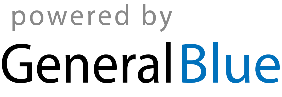 